PRIJAVA ZA INTERNI KONKURS ZA PRIJEM NOVIH ČLANOVA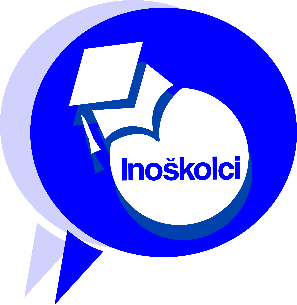 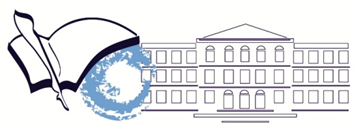 Zašto da izaberemo baš tebe?Iskustvo u vannastavnim (humanitarnim, kulturnim...) aktivnostima? Interesovanja?IMEIMEPREZIMEPREZIMEE-MAILE-MAILBROJ MOBILNOG TELEFONABROJ MOBILNOG TELEFONARAZRED I ODJELJENJERAZRED I ODJELJENJEINSTAGRAM NALOGINSTAGRAM NALOG(ukoliko imaš)(ukoliko imaš)FOTOGRAFIJAFOTOGRAFIJAFotografiju umetni na kraju dokumentaFotografiju umetni na kraju dokumenta